 LCTCS BOARD OF SUPERVISORS MONTHLY MEETINGAPPROVED MINUTESWednesday, June 10, 20159:00 a.m. The Louisiana Building Baton Rouge Community College 201 Community College Drive, Baton Rouge, Louisiana 70806 
NOTE: A separate Audit Committee meeting was held Wednesday, June 9, 2015, at 3:00 p.m.** The Board of Supervisors of the Louisiana Community and Technical College System reserves the right to enter into Executive Session in accordance with R.S. 42.16-17.CALL TO ORDER Chair Ogé called the June 10, 2015, LCTCS Board of Supervisors monthly meeting to order at 9:06 a.m.    PLEDGE OF ALLEGIANCE Supervisor Vincent St. Blanc led the assembly in reciting the Pledge of Allegiance.Chair Ogé noted that he and his wife are celebrating their 48th year of marriage. The assembly congratulated Chair Ogé with a loud applause.  SWEARING IN OF NEW STUDENT BOARD MEMBERS:  DA’ANTRE AUSTIN AND BENSON KINNEYMr. Bob Bowsher, representing General Counsel for the Board, conducted the swearing in of the new student board members: Da’Antre Austin and Benson Kinney.  
Following the Oath of Office, Chair Ogé read the biographies of each student: Da’Antre Austin of Centerville is a student at South Central Louisiana Technical College (SCLTC) where she is pursuing a degree in Business of Office Technology. She was born in Morgan City, Louisiana and grew up in the cities of Verdunville and Centerville, LA, where she graduated from Centerville High School. After receiving her degree from SCLTC, Ms. Austin plans to continue her education at Northwestern State University where she will pursue a four year degree in Accounting.Ms. Austin is currently employed at Shoe Department, where she works a variety of jobs in the store and interacts on a daily basis with customers. Ms. Austin hopes to work in industry as an accountant and has plans to obtain her Certified Public Accountant License after receiving her four year degree. Ms. Austin will serve as a technical college representative.Benson Kinney of Monroe is a sophomore student at Louisiana Delta Community College (LDCC) in pursuit of a degree in Business and Technology with a double major in Social Science Transfer Degree. Born in West Monroe, Louisiana, Mr. Kinney grew up in the Calhoun area. He has a General Education Diploma which was procured in Monroe. He aspires to become a professional counselor working with adolescent clients struggling with both Post Traumatic Stress Disorder and Substance Abuse issues.

Mr. Kinney plans to attend either University of Louisiana at Monroe or Louisiana Tech University upon completion of his degree at LDCC in the field of Social Work. Mr. Kinney will serve as a community college representative.Chair Ogé invited each student member to say a few words.Ms. Austin thanked the Board for welcoming her, and is “looking forward to working with the Board over the next year.” Mr. Kinney noted that he is a non-traditional student and “looks forward to the mentorship and other opportunities that this role will provide.” ROLL CALL Board Coordinator, Sara Landreneau Kleinpeter, called roll with the following results:APPROVAL OF JUNE 10, 2015 AGENDA On motion by Supervisor Brown, seconded by Supervisor St. Blanc, the Board voted to amend the June 10, 2015 agenda to remove item J.2.  The motion carried.On motion by Supervisor St. Blanc, seconded by Supervisor Toups, the Board voted to approve the June 10, 2015 agenda as amended.  The motion carried.APPROVAL OF MEETING MINUTES FROM MAY 13, 2015On motion by Supervisor Grissette, seconded by Supervisor Brown, the Board voted to approve the May 13, 2015 meeting minutes as presented.  The motion carried.REPORTS Chair of the Board Report Chair Ogé provided the following report:Noted that there have been several events highlighting facility upgrades through ACTS 391 and 360, and workforce development efforts:   Baton Rouge Community College Hooper Road Open House (5/14/15)Louisiana Delta Community College Winnsboro & Jonesboro Campuses (5/15/15)Delgado Community College River City Campus & Advanced Manufacturing Center of Excellence (5/29/15)A video showing images from each event was shared with the Board and audience. Noted that a revised schedule of groundbreakings through November is included at each member’s station.  Asked that they note the events on their calendars for attendance.  The dates have also been distributed via email.  Thanked all of the board members that attended a commencement, and to the four members that served as commencement speakers to our colleges.  Your support is greatly appreciated by students, chancellors, faculty, and staff.  President’s Report Dr. Sullivan provided the following report:	Recognized the 23 graduates of the Louisiana Leadership Academy.  These leaders started this class in November 2014. Of the 23 graduates, 19 were able to attend the meeting and were recognized by Dr. Sullivan and Chair Ogé: Anthony BahamDean Baugh Darcee Bex René Cintron Kristen Dufauchard Stephanie Ercolini Holly French Hart Alicia HulinBarry Humphus Angie Jones Danielle Keys Tonia Loria Jason Manning Tracy McGill Stanton McNeelyChristy Montgomery Derrick Procell Traci Smothers Ramona Thomas Bruce Waguespack The three graduates that were unable to attend the meeting are: Gerald Joshua, Ana Nanney, and Curtis Storms.  Congratulations were given to the graduates by many Board members.  Updated the Board on the 2015 Service Learning Project to Costa Rica, led by Chancellor William Wainwright.  Chancellor Wainwright noted that this year’s global learning initiative is a service learning project in Costa Rica.  This event allowed students and faculty to travel at the same time, and participate in various activities while being fully immersed into the culture of Costa Rica.  They will be working with an elementary school and orphanage with a variety of challenges, teaching the students English or rehabilitating the facilities.  Chancellor Wainwright shared photos of the ongoing service learning project.  Shared the following College Updates: 					Fletcher Technical Community College – Congratulated Fletcher for the receipt of $110,000 in match funds and $150,000 in pledges for the ACT 360 Career Center.  This is part of the first phase of the ACT 360, with second phase developments coming soon across the system.  Bossier Parish Community College – Congratulated Chancellor Rick Bateman on his appointment as a member of the Commission on Economic Development and Workforce with Association of Community Colleges. Louisiana Delta Community College – Noted that Kaye Sharbono, an employee at the college, was recently elected as the National President of Commission on Adult Education.  Baton Rouge Community College – Chancellor Andrea Lewis Miller was recently named to the 2015 list of Influential Women in Business by the Baton Rouge Business Report, and is being honored by a luncheon later today. Highlighted the various commencements throughout the 13 LCTCS colleges, via a video presentation.  Thanked Board members for their participation, and also thanked the faculty and staff at each college for their hard work making each commencement special for the graduates.   Shared that the 2015 Louisiana Legislative Session is nearing completion, and the house and senate are not yet in agreement about the state budget.  If the Legislature does not come to a resolution on the state budget, specifically as it relates to the higher education community, there is a grave possibility that the budget for LCTCS will be drastically cut.  Dr. Sullivan asked that the LCTCS Chancellors and Directors spend the remainder of their day at the Legislature to encourage the passage of the SAVE Funding Credit.  GENERAL ACTION ITEMS**Supervisor Gamble presented the Facilities Actions agenda items for consideration by the Board.Facilities ActionsReview and Advisement: Preliminary Capital Outlay Request for FY 2016-2017 Joseph Marin noted that the item provided is for review and advisement.  No vote was taken; a final recommendation will be made during the September or October Board meeting.  On motion by Supervisor Potts, seconded by Supervisor St. Blanc, the Board accepted for review and advisement the FY 2016-2017 preliminary list of Capital Outlay recommended projects.  Supervisor Grissette presented the Finance Actions agenda items for consideration by the Board.Finance ActionsContracts:Fletcher Technical Community College and JLCR, LLCOn motion by Supervisor Brown, seconded by Supervisor Toups, the Board voted to approve a professional services contract between Fletcher Technical Community College and JLCR, LLC, effective May 1, 2015 through April 30, 2017.  This contract is subject to the approval of the State Office of Contractual Review.  The motion carried. Louisiana Delta Community College and Opportunities Industrialization Center of Ouachita, Inc.On motion by Supervisor Price, seconded by Supervisor Toups, the Board voted to approve a professional services contract between Louisiana Delta Community College and Opportunities Industrialization Center of Ouachita, Inc., effective July 1, 2015 through June 30, 2016. This contract is subject to the approval of the State Office of Contractual Review. The motion carried. 
Louisiana Delta Community College and Visual Communication ServiceOn motion by Supervisor Spohn, seconded by Supervisor Mount, the Board voted to approve a social services contract between Louisiana Delta Community College and Visual Communication Service, effective July 1, 2015 through June 30, 2016. This contract is subject to the approval of the State Office of Contractual Review. The motion carried.  Northshore Technical Community College and Falck Safety ServicesOn motion by Supervisor Hardy, seconded by Supervisor Price, the Board voted to approve a social services contract between Northshore Technical Community College and Falck Safety Services, effective July 1, 2015 to June 30, 2016.  This contract is subject to the approval of the State Office of Contractual Review.  The motion carried. Northshore Technical Community College and Louisiana MachineryOn motion by Supervisor Murphy, seconded by Supervisor Potts, the Board voted to approve a social services contract between Northshore Technical Community College and Louisiana Machinery, effective July 1, 2015 to June 30, 2016.  This contract is subject to the approval of the State Office of Contractual Review.  The motion carried. Northshore Technical Community College and The Marine Training InstituteOn motion by Supervisor Murphy, seconded by Supervisor Potts, the Board voted to approve a social services contract between Northshore Technical Community College and The Marine Training Institute, effective July 1, 2015 to June 30, 2016.  This contract is subject to the approval of the State Office of Contractual Review.  The motion carried. Northshore Technical Community College and New Horizons CLC of New OrleansOn motion by Supervisor Murphy, seconded by Supervisor Brown, the Board voted to approve a social services contract between Northshore Technical Community College and New Horizons CLC of New Orleans, effective July 1, 2015 to June 30, 2016.  This contract is subject to the approval of the State Office of Contractual Review.  The motion carried. Northshore Technical Community College and Shell E & POn motion by Supervisor Price, seconded by Supervisor Potts, the Board voted to approve a social services contract between Northshore Technical Community College and Shell E & P, effective July 1, 2015 to June 30, 2016.  This contract is subject to the approval of the State Office of Contractual Review.  The motion carried.  Supervisor Hardy presented the Personnel Actions agenda item for consideration by the Board.On motion by Supervisor Grissette, seconded by Supervisor Brown, the Board voted to enter into Executive Session for the purpose of discussing the appointment of the Chancellor of Central Louisiana Technical Community College.  The motion carried.  Board Coordinator, Sara Landreneau Kleinpeter, called roll with the following results: Yeas 	- 14								Nays  - 0 Woody Ogé, Board Chair 		Willie Mount Timothy W. Hardy, 1st Vice Chair 	Michael J. Murphy Deni Grissette, 2nd Vice Chair 	Joe Potts Da’Antre Austin 			Paul Price Robert Brown 				Craig Spohn            Keith Gamble				Vincent St. Blanc, III	Benson Kinney 			Stephen ToupsThe Board entered into Executive Session at 10:00 a.m., following a unanimous vote. The Board reconvened from Executive Session at 10:55 a.m.  A roll call vote was taken to reestablish a quorum.  The following Supervisors were in attendance:  Woody Ogé, Board Chair 		Willie Mount Timothy W. Hardy, 1st Vice Chair 	Michael J. Murphy Deni Grissette, 2nd Vice Chair 	Joe Potts Da’Antre Austin 			Paul Price Robert Brown 				Craig Spohn            Keith Gamble				Vincent St. Blanc, III	Benson Kinney 			Stephen ToupsChair Ogé stated that no votes were taken and no consensus was reached during the Executive Session.   Personnel ActionsAppointment of Chancellor of Central Louisiana Technical Community CollegeOn motion by Supervisor Price, seconded by Supervisor Toups, the Board voted to appoint Mr. James Sawtelle as the Chancellor of Central Louisiana Technical Community College with a compensation package consisting of a base salary of $144,500, a housing allowance of $20,000, a car allowance of $5,000 or the use of a state vehicle and a $2,500 civic organization allowance. The appointment is effective July 1, 2015 through June 30, 2016.  The motion carried.Supervisor Joe Potts suggested that future appointments of chancellors should include the requirement to obtain a doctoral degree in a set amount of time. Chair Ogé presented the Consent Agenda items for consideration by the Board.On motion by Supervisor Price, seconded by Supervisor Mount, the Board voted to approve the Consent Agenda which consists of agenda items I.1 through I.5.  The motion carried. CONSENT AGENDA Academic Consent Items New Programs, Program Revisions and Program Terminations (by College)Baton Rouge Community CollegeApproved new programs and exit points, program revisions, and program terminations as listed below:       New ProgramAssociate of Applied Science (AAS) in Midwifery– 2 StarsCIP Code 51.3401Program RevisionsCertificate of Technical Studies (CTS) in Aviation Maintenance Technician, Powerplant – 5 Stars	CIP Code 47.0608Associate of Science (AS) in Pre-Engineering – 5 Stars and TransferCIP Code 14.0101Add a new concentration in Nanosystems Engineering  Program TerminationCertificate of Technical Studies (CTS) in Furniture Technician II – 2 StarsCIP Code 48.0303Delgado Community CollegeApproved new programs and exit points, program revisions, and program terminations as listed below:       New ProgramsTechnical Competency Area (TCA) in Architectural Contractor Practices – 5 Stars CIP Code 15.0101 Technical Competency Area (TCA) in A+ Certification – 5 Stars CIP Code 47.0199 Technical Competency Area (TCA) in PLC Programming – 4 StarsCIP Code 15.0303Technical Competency Area (TCA) in Net+ Certification – 5 StarsCIP Code 11.0901Certificate of Technical Studies (CTS) in Computer Network Technology – 5 Stars CIP Code 11.0901 Technical Competency Area (TCA) in AutoCAD – 4 Stars CIP Code 15.1301 Technical Competency Area (TCA) in Revit – 4 Stars CIP Code 15.1301 Technical Competency Area (TCA) in Quickbooks – 5 Stars CIP Code 52.0302 Technical Competency Area (TCA) in Logistics Technician-Entry Level – 5 Stars CIP Code 52.0203 Technical Competency Area (TCA) in Logistics Technician-Front Line Supervisor – 5 Stars CIP Code 52.0203 Technical Competency Area (TCA) in Global Logistics Associate – 5 Stars CIP Code 52.0203 Northshore Technical Community CollegeApproved new programs and exit points, program revisions, and program terminations as listed below:       Program RevisionAssociate of Applied Science (AAS) in Technical Studies: Industrial Maintenance Technology Concentration – 5 Stars CIP Code 47.9999 Revise:  Technical Diploma (TD) in Industrial Maintenance Technology – 5 Stars	CIP Code 47.0303 Add:  Certificate of Technical Studies (CTS) in IMT:  General Automated Transportation Technology – 5 Stars CIP Code 47.0303 Add:  Certificate of Technical Studies (CTS) in IMT:  General Marine Transportation Technology – 5 Stars CIP Code 47.0303 Add:  Certificate of Technical Studies (CTS) in IMT:  Core – 5 Stars CIP Code 47.0303 Add:  Technical Competency Area (TCA) in Industrial Maintenance Maritime Foundations – 5 Stars CIP Code 47.0303 Revise:  Certificate of Technical Studies (CTS) in IMT: Industrial Maintenance Mechanic – 5 Stars CIP Code 47.0303 Revise:  Technical Competency Area (TCA) in MMAT Core to IMT Foundations – 5 Stars 	CIP Code 47.0303 Delete:  Certificate of Technical Studies (CTS) in IMT: Pipefitter – 5 Stars CIP Code 47.0303 South Louisiana Community CollegeApproved new programs and exit points, program revisions, and program terminations as listed below:       Program RevisionAssociate of Applied Science (AAS) in Technical Studies – 5 Stars CIP Code 47.9999 Add:  Technical Diploma (TD) in Practical Nursing Concentration – 5 Stars 	CIP Code 51.3901 Associate of Applied Science (AAS) in Clinical Laboratory Science – 4 Stars CIP Code 51.1004 Associate of Applied Science (AAS) in Surgical Technology – 4 Stars CIP Code 51.0909Technical Diploma (TD) in Oil and Gas Production Technology – 5 Stars CIP Code 15.0903 Add:  Certificate of Technical Studies (CTS) in Oil and Gas Production Helper I – 4 Stars CIP Code 15.0903 Add:  Certificate of Technical Studies (CTS) in Oil and Gas Production Helper II – 4 Stars CIP Code 15.0903 Associate of Applied Science (AAS) in Application Software Development – 5 Stars CIP Code 11.0201 Finance Consent Items Ratification of New Incumbent Worker Training Program Contract Ratified one (1) Incumbent Worker Training Program Contract as shown below:South Central Louisiana Technical College and LeBeouf Bros. Towing, LLC. Chair Ogé referenced the Updates found in Item J and encouraged Board members to review the information.UPDATES Alternative Financing Projects Report on General Personnel Actions for LCTCS Colleges and System Office Report on Outside Employment of LCTCS EmployeesStatus Report on Capital ProjectsOTHER BUSINESS Approval of Revised 2015 Meeting ScheduleOn motion by Supervisor Gamble, seconded by Supervisor Toups, the Board voted to approve the revised 2015 LCTCS Board of Supervisors Meeting Schedule.  Approval of Proposed 2016 Meeting ScheduleOn motion by Supervisor Toups, seconded by Supervisor Gamble, the Board voted to approve the proposed 2016 LCTCS Board of Supervisors Meeting Schedule.  ANNOUNCEMENTS Supervisor Gamble encouraged Board members to support the LCTCS Foundation’s Give Where We Live Annual Campaign.  ADJOURNMENTThere being no further business to come before the Board, and on motion by Supervisor Gamble, seconded by Supervisor Toups, Chair Ogé adjourned the meeting at 10:59 a.m.LOUISIANA COMMUNITY & TECHNICAL COLLEGE SYSTEM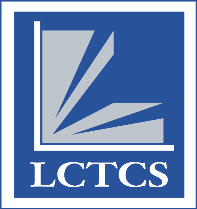 Changing Lives,Creating Futures
Monty Sullivan
System PresidentOfficers:N. J. “Woody” Ogé ChairTimothy W. HardyFirst Vice Chair
Deni Grissette Second Vice ChairMembers:Robert BrownHelen Bridges Carter Keith Gamble
 Steve HemperleyWillie Mount Michael J.  MurphyJoe Potts
Paul Price, Jr.Stephen C. SmithVincent St. Blanc, IIICraig SpohnStephen ToupsStudent Members:Da’Antre AustinBenson KinneyCommunity& TechnicalCollege SystemPhone: 225-922-2800Fax: 225-922-1185www.lctcs.eduMembers PresentAbsentStaff PresentWoody Ogé, Board ChairTimothy W. Hardy, 1st Vice ChairDeni Grissette, 2nd Vice ChairDa’Antre Austin Robert Brown Keith Gamble Benson KinneyWillie Mount Michael J. MurphyJoe Potts Paul Price, Jr. Craig Spohn            Vincent St. Blanc, IIIStephen ToupsHelen Carter Steve HemperleyStephen Smith          Monty Sullivan          Dennis Epps Sara L. Kleinpeter     Glen DuncanKatie Waldrop           Paul CarlsenJoel Watkins              Jan Jackson  Quintin Taylor           Joe MarinMichael Redmond     Jennifer DalyStephanie Ercolini     Jean Ann BlountKristen  Dufauchard